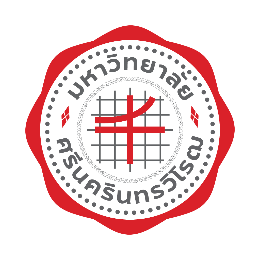 ประมวลรายวิชาคณะเศรษฐศาสตร์ มหาวิทยาลัยศรีนครินทรวิโรฒรายวิชา ECCxxx xxxxxxxxxxxxxxxxxภาคเรียนที่ 1 ปีการศึกษา 2565................................................เอกสารและหนังสือแนะนำ1. xxxxxxxxxxxxxxxxxxxxxxxxxxxxxxxxxxxxxxxxxxxxxxxxxxxxxxxxxxxxxxxxxxxxxxxxxxxx2. xxxxxxxxxxxxxxxxxxxxxxxxxxxxxxxxxxxxxxxxxxxxxxxxxxxxxxxxxxxxxxxxxxxxxxxxxxxx3. xxxxxxxxxxxxxxxxxxxxxxxxxxxxxxxxxxxxxxxxxxxxxxxxxxxxxxxxxxxxxxxxxxxxxxxxxxxx4. xxxxxxxxxxxxxxxxxxxxxxxxxxxxxxxxxxxxxxxxxxxxxxxxxxxxxxxxxxxxxxxxxxxxxxxxxxxx5. xxxxxxxxxxxxxxxxxxxxxxxxxxxxxxxxxxxxxxxxxxxxxxxxxxxxxxxxxxxxxxxxxxxxxxxxxxxxข้อมูลรายวิชาชื่อรายวิชาECCxxx xxxxxxxxxxxxxxxxxตอนBxxจำนวนหน่วยกิตx (x-x-x)จำนวนชั่วโมงสอน45 ชั่วโมงอาจารย์ผู้สอนxxxxxxxxxxxxxxxxxxxxxอีเมล์ติดต่อxxxxxxxxxxxxxxxxxxxxxคำอธิบายรายวิชาคำอธิบายรายวิชาxxxxxxxxxxxxxxxxxxxxxxxxxxxxxxxxxxxxxxxxxxxxxxxxxxxxxxxxxxxxxxxxxxxxxxxxxxxxxxxxxxxxxxxxxxxxxxxxxxxxxxxxxxxxxxxxxxxxxxxxxxxxxxxxxxxxxxxxxxxxxxxxxxxxxxxxxxxxxxxxxxxxxxxxxxxxxxxxxxxxxxxxxxxxxxxxxxxxxxxxxxxxxxxxxxxxxxxxxxxxxxxxxxxxxxxxxxxxxxxxxxxxxxxxxxxxxxxxxxxxxxxxxxxxxxxxxxxxxxxxxxxxxxxxxxxxxxxxxxxxxxxxxxxxxxxxxxxxxxxxxxxxxxxxxxxxxxxxxxxxxxxxxxxxxxxxxxxxxxxxxxxxxxxxxxxxxxxxxxxxxxxxxxxxxxxxxxxxxxxxxxxxxxxxxxxxxxxxxxxxxxxxxxxxxxxxxxxxxxxxxxxxxxxxxxxxxxxxxxxxxxxxxxxxxxxxxxxxxxxxxxxxxxxxxxxxxxxxxxxxxxxxเกณฑ์การประเมินเกณฑ์การประเมินเกณฑ์การประเมินเกณฑ์การประเมินเกรดคะแนนคะแนนความหมายA80-10080-100ดีเยี่ยมB+75-7975-79ดีมากB70-7470-74ดีC+65-6965-69ดีพอใช้C60-6460-64พอใช้D+55-4955-49อ่อนD50-5450-54อ่อนมากEต่ำกว่า 50ต่ำกว่า 50ตกวิธีการประเมินผลวิธีการประเมินผลรายการรายการคะแนนคะแนนคะแนนQuiz 1Quiz 1xx คะแนนxx คะแนนxx คะแนนQuiz 2Quiz 2xx คะแนนxx คะแนนxx คะแนนการนำเสนอการนำเสนอxx คะแนนxx คะแนนxx คะแนนสอบกลายภาคสอบกลายภาคxx คะแนนxx คะแนนxx คะแนนสอบปลายภาคสอบปลายภาคxx คะแนนxx คะแนนxx คะแนนรวมรวม100 คะแนน100 คะแนน100 คะแนนแผนการสอนแผนการสอนแผนการสอนแผนการสอนแผนการสอนครั้งที่วันที่หัวข้อชั่วโมงอาจารย์ผู้สอน12345678สอบกลางภาค910111213141516สอบปลายภาค